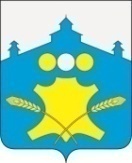 АдминистрацияБольшемурашкинского муниципального округаНижегородской областиПОСТАНОВЛЕНИЕ07.04.2023 г								№ 270Об отмене постановления администрации Большемурашкинского муниципального округа Нижегородской области от 24.03.2023 г № 223 "Об утверждении Положения об организации питания обучающихся образовательных организаций Большемурашкинского муниципального округа Нижегородской области, подведомственных управлению образования и молодежной политики администрации Большемурашкинского муниципального округа"  В соответствии с Федеральным законом от 29 декабря 2012 года №273-ФЗ «Об образовании в Российской Федерации», Федеральным законом от 01.03.2020 года № 47-ФЗ "О качестве и безопасности пищевых продуктов", Законом Нижегородской области от 21 октября 2005 года № 140-З "О наделении органов местного самоуправления отдельными государственными полномочиями в области образования",  постановлением Главного государственного санитарного врача Российской Федерации от 27  октября 2020 года № 32 «Об утверждении СанПиН 2.3\2.4.3590-20 «Санитарно - эпидемиологические требования к  организации общественного питания населения", постановлением Правительства Нижегородской области от 31.12.2020 года № 1128 "Об утверждении Порядка обеспечения бесплатным двухразовым питанием обучающихся с ограниченными возможностями здоровья в государственных и муниципальных общеобразовательных организациях Нижегородской области", Указом Губернатора Нижегородской области от 10.10.2022 № 205 "О дополнительных мерах поддержки граждан Российской Федерации, призванных на военную службу по мобилизации, либо заключивших контракт о добровольном содействии в выполнении задач, возложенных на Вооруженные Силы Российской Федерации, и членов их семей", в целях сохранения и укрепления здоровья обучающихся образовательных организаций, администрация Большемурашкинского муниципального округа Нижегородской области п о с т а н о в л я е т :1. Отменить постановление администрации Большемурашкинского муниципального округа Нижегородской области от 24.03.2023 года № 223 "Об утверждении Положения об организации питания обучающихся образовательных организаций Большемурашкинского муниципального округа Нижегородской области, подведомственных управлению образования и молодежной политики администрации Большемурашкинского муниципального округа".2. Управлению делами администрации Большемурашкинского муниципального округа обеспечить размещение настоящего постановления на официальном сайте администрации Большемурашкинского муниципального округа в информационно-телекоммуникационной сети Интернет.3.Контроль за исполнением настоящего постановления возложить на заместителя главы администрации Большемурашкинского муниципального округа Р. Е. Даранова.Глава местного самоуправления	Н.А.БеляковСОГЛАСОВАНО:Начальник управления образования и молодежной политики администрации                                    Е.К. МиридоноваУправляющий делами                                                                  И.Д. СадковаНачальник отдела правовой,организационной, кадровой работыи информационного обеспечения                                                Г.М. ЛазареваВедущий юрисконсульт МКУ "ИМЦ"                                        Уварова Н.И.Приложение 2к Положению об организации питания обучающихсяобразовательных организаций Большемурашкинскогомуниципальногоокруга Нижегородской области, подведомственныхуправлению образования администрацииБольшемурашкинского муниципального округаОтчет по питанию детей с ОВЗ в(наименование учреждения)по состоянию на "____" ____________ 20___ г.Из нихРасходИз нихпродуктовСредняяКол-воохваченыКоличествоПлановоеФактическоепродуктовСредняяКол-воохваченыКоличествоПлановоеФактическоепитаниястоимостьМесяцдетей,горячимрабочихкол-вокол-вопитаниястоимостьМесяцдетей,горячимрабочихкол-вокол-восогласнопитания вчел.питанием,дней в месяцдетоднейдетоднейсогласнопитания вчел.питанием,дней в месяцдетоднейдетоднейменю,день, руб.чел.меню,день, руб.чел.руб.руб.январьфевральмартапрельмайсентябрьоктябрьноябрьдекабрьИТОГОРуководитель____________________________________________________________________________________________________________________________________________________________________________________________________________________(подпись)(подпись)(Ф.И.О.)(Ф.И.О.)